Department of Counseling and Student Affairs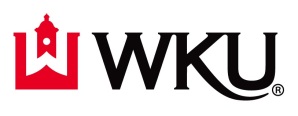 Gary A. Ransdell Hall 2011, 1906 College Heights Blvd. #51031, Bowling Green, KY 42101-1010 | (270) 745-4953Graduate Assistantship ApplicationPlease keep this form paperless. Fill this form, save it in your electronic device, and send it as an email attachment to lacretia.dye@wku.edu.DateWKU IDNameGender M   F  TLastFirstMI/MaidenMailing AddressMailing AddressMailing AddressMailing AddressMailing AddressMailing AddressStreetCityStateZipPhonePrevious College (undergraduate or graduate)Previous College (undergraduate or graduate)Previous College (undergraduate or graduate)Previous College (undergraduate or graduate)Previous College (undergraduate or graduate)Previous College (undergraduate or graduate)1.2.SchoolSchoolDegree EarnedDegree EarnedDate AttendedPrevious Work ExperiencePrevious Work ExperiencePrevious Work ExperiencePrevious Work ExperiencePrevious Work ExperiencePrevious Work ExperienceOther Relevant ExperiencesOther Relevant ExperiencesOther Relevant ExperiencesOther Relevant ExperiencesOther Relevant ExperiencesOther Relevant ExperiencesReferencesReferencesReferencesReferencesReferencesReferences1.2.3.NameOrganizationPosition Contact InfoContact InfoPrivacy Act: *According to Privacy Act of 1974, a student may voluntarily waive the right to access of confidential information such as letters of recommendation. Without the waiver the student will, upon request, be permitted to inspect letters of recommendation.Privacy Act: *According to Privacy Act of 1974, a student may voluntarily waive the right to access of confidential information such as letters of recommendation. Without the waiver the student will, upon request, be permitted to inspect letters of recommendation.Privacy Act: *According to Privacy Act of 1974, a student may voluntarily waive the right to access of confidential information such as letters of recommendation. Without the waiver the student will, upon request, be permitted to inspect letters of recommendation.Privacy Act: *According to Privacy Act of 1974, a student may voluntarily waive the right to access of confidential information such as letters of recommendation. Without the waiver the student will, upon request, be permitted to inspect letters of recommendation.Privacy Act: *According to Privacy Act of 1974, a student may voluntarily waive the right to access of confidential information such as letters of recommendation. Without the waiver the student will, upon request, be permitted to inspect letters of recommendation.Privacy Act: *According to Privacy Act of 1974, a student may voluntarily waive the right to access of confidential information such as letters of recommendation. Without the waiver the student will, upon request, be permitted to inspect letters of recommendation.I waive my right of access to these lettersI waive my right of access to these lettersI waive my right of access to these lettersI waive my right of access to these lettersI waive my right of access to these lettersI do not waive my right of access to these lettersI do not waive my right of access to these lettersI do not waive my right of access to these lettersI do not waive my right of access to these lettersI do not waive my right of access to these lettersApplying for:Applying for:Applying for:Applying for:Applying for:Applying for:Research Assistant Teaching Assist Graduate Assistant Graduate Assistant Asst. InstructorPlease visit the WKU graduate school web page to learn more about the various types of assistantshipsASSISTANTSHIP APPLICATION AND RECOMMENDATIONS MUST BE RECEIVED IN COUNSELING AND STUDENT AFFAIRS BY DEADLINE LISTED ON THE WEBSITE. Please visit the WKU graduate school web page to learn more about the various types of assistantshipsASSISTANTSHIP APPLICATION AND RECOMMENDATIONS MUST BE RECEIVED IN COUNSELING AND STUDENT AFFAIRS BY DEADLINE LISTED ON THE WEBSITE. Please visit the WKU graduate school web page to learn more about the various types of assistantshipsASSISTANTSHIP APPLICATION AND RECOMMENDATIONS MUST BE RECEIVED IN COUNSELING AND STUDENT AFFAIRS BY DEADLINE LISTED ON THE WEBSITE. Please visit the WKU graduate school web page to learn more about the various types of assistantshipsASSISTANTSHIP APPLICATION AND RECOMMENDATIONS MUST BE RECEIVED IN COUNSELING AND STUDENT AFFAIRS BY DEADLINE LISTED ON THE WEBSITE. Please visit the WKU graduate school web page to learn more about the various types of assistantshipsASSISTANTSHIP APPLICATION AND RECOMMENDATIONS MUST BE RECEIVED IN COUNSELING AND STUDENT AFFAIRS BY DEADLINE LISTED ON THE WEBSITE. Please visit the WKU graduate school web page to learn more about the various types of assistantshipsASSISTANTSHIP APPLICATION AND RECOMMENDATIONS MUST BE RECEIVED IN COUNSELING AND STUDENT AFFAIRS BY DEADLINE LISTED ON THE WEBSITE. Signature (electronic)Signature (electronic)Signature (electronic)DateDate